7th grade Chorus Spring Study SheetNOTE NAMING RULES:Musical alphabet  =   A  B  C  D  E  F  G Always count lines or spaces from the bottom of the staff up to the topTreble & bass clefs are NOT the same letters (starting notes are different but the pattern is the same)Letter names are alphabetical combining lines & spaces – make sure you start on the correct letterLeger lines continue in the alphabetical pattern above & below the staves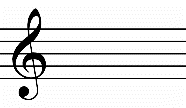 Treble clef curl in the middle ends on the 2nd line G   Treble or G clef lines:  E  G  B  D  F      spaces:  F  A  C  E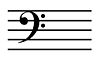 Bass clef dots surround the 4th line F                           Bass or F clef lines:  G  B  D  F  A        spaces:  A  C  E  GVOCABULARY:Accelerando – gradually speeding upDiminuendo – gradually get softerEnumeration – musical countingFermata - holdFortissimo – very loudKey Signature – sharps or flats at the beginning of each line determining DOPianissimo – very softPiano part – accompaniment written on a grand staff  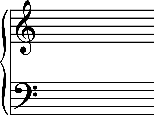 Repeat sign – go back to either beginning or previous repeat signRitardando – gradually slowing downSforzando – suddenly loudSlur – curved line between notes on different places on the staff indicating smooth Tempo marking – rate of speedTie – curved line between notes on the same place on the staff that adds lengthTime signature – top number tells how many beats per measure & bottom tells which note gets the beat